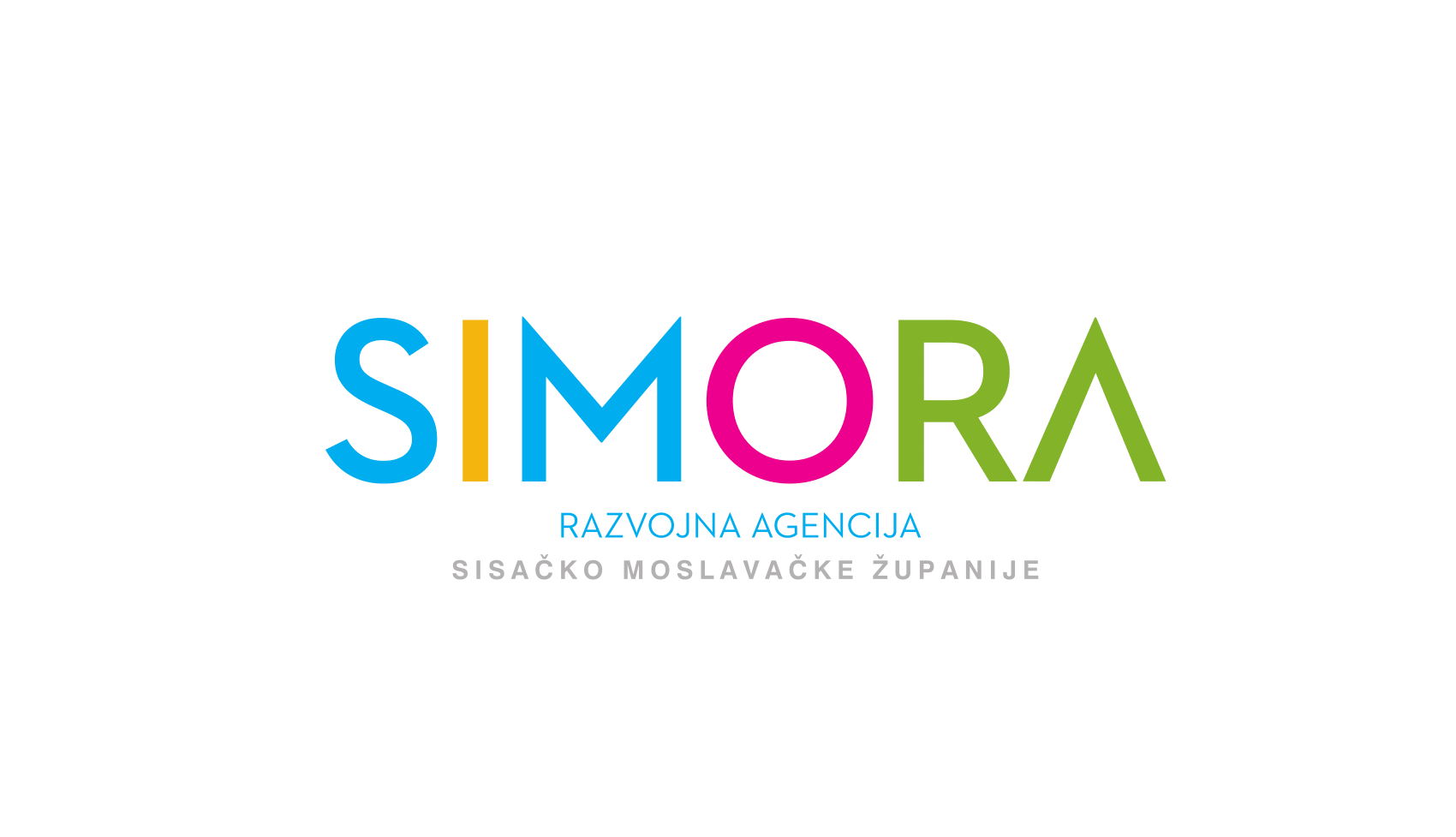 ZAHTJEV ZA NAJAM INFORMATIČKE OPREME U PODUZETNIČKOM INKUBATORU PISMO NOVSKAJa, ________________________ (ime i prezime)_____________________________________________________________(adresa prebivališta)Vlasnik/ca______________________________ (naziv poduzeća/obrta) koji posluje na ___________________________________________________________________ (navesti adresu i mjesto poslovanja) – u slučaju da ste u postupku osnivanja tvrtke/obrta  kod naziva poduzeća/obrta navesti U POSTUPKU OSNIVANJA.Želim unajmiti slijedeću informatičku opremu označenu u dolje navedenoj tablici ( u stupcu Komada napisati brojačno označiti koliko koje opreme želite u najam npr. Želite samo novi laptot u tom redu pod Komada napisati -1 kom, a kod ostale ponuđene informatičke opreme napisati NE; ili Želite 2 rabljena laptopa i 1 grafički tablet, pišete u redu Laptop novi pod Komada -  2 kom, a u redu Grafički tablet - 1 kom, kod ostale opreme Pišete NE...):U _____________________________(mjesto i datum)  Redni brojOznakaKomadaMjesečna zakupnina kn/kom (u cijenu uračunat PDV)1Desktop (stolno računalo) novo75,00 kn/kom2Laptot novi50,00 kn/kom3Laptop korišteni25,00 kn/kom4Grafički tablet100,00 kn/kom